Hej På Kerstins minnesturnering på Mullängen den 6e maj har P08 tilldelats stationen Café. Det innebär att stå och sälja samt att baka fikabröd. F0708 kommer även de att baka till Cafét. Stationen behöver bemannas mellan följande tider:Café 9-10.30
Viktor S, Elwin, Lucas O, Tommy K
Café 10.30-12
Abdoulie, Viktor B, Adam Q, Alfred N
Café 12-13
Theodor T, Isak M, Andreas L, Willhelm S
Café 13-14
Shayan S, Benjamin C, Filip M, Emil S
Café 14-15
Axel N, Otto C, Melwin A (borttagning vid behov)

Baka eller köpa Bakverk till Cafét:
Filip B, Theo B,Albin T, Theodor G, Theo T, Theodor L,Fortsättning på listan för på Bak eller köpa Bakverk till Cafét…Lukas B, Oskar B, Oliwer J, Alfred K, Filip T, Calle W, Simon N, Amir P.

De som inte kan aktuell tid har ett eget ansvar att byta med någon annan.
Vill någon som har fått cafétjänst även baka är det välkommet!

Tänk på att bakverken ska lämnas i Cafét senast kl.9.30Vill förtydliga att även om man inte är med på turneringen och vill bidra med bak/köpverk så kom till Cafét till kl.10.Mvh Föräldrarrepresentaterna för P08Ulrika Skoglund och Anna Brunell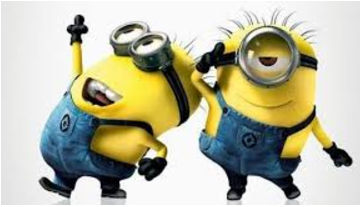 